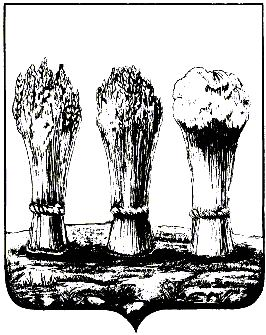 АДМИНИСТРАЦИЯ ЛЕНИНСКОГО РАЙОНА ГОРОДА ПЕНЗЫПРИКАЗот 12.01.2018 № 7О внесении изменений в приказ администрации Ленинского района города Пензы от 23.12.2016 № 333 «Об утверждении состава комиссии по соблюдению требований к служебному поведению муниципальных служащих и урегулированию конфликта интересов»Руководствуясь Федеральным законом от 25.12.2008 № 273-ФЗ «О противодействии коррупции», П Р И К А З Ы В А Ю :1. Внести в приказ администрации Ленинского района города Пензы от 23.12.2016 № 333 «Об утверждении состава комиссии по соблюдению требований к служебному поведению муниципальных служащих и урегулированию конфликта интересов» (далее – приказ) следующее изменение:1.1. Пункт 5 приказа изложить в следующей редакции:«5. Контроль за выполнением настоящего приказа возложить на заместителя главы администрации Ленинского района города Пензы (по организации деятельности).».2. Внести изменения в состав Комиссии по соблюдению требований к служебному поведению муниципальных служащих и урегулированию конфликта интересов в администрации Ленинского района г. Пензы, утвержденный приказом администрации Ленинского района города Пензы от 23.12.2016 № 333, изложив его в новой редакции согласно приложению к настоящему приказу.3. Настоящий приказ опубликовать в муниципальной газете «Пенза» и разместить на интернет - странице администрации Ленинского района города Пензы официального сайта администрации города Пензы в информационно-телекоммуникационной сети «Интернет».4. Контроль за выполнением настоящего приказа возложить на заместителя главы администрации Ленинского района города Пензы (по организации деятельности).Приложениек приказу администрацииЛенинского района города Пензыот ____.___.____ № ______Состав Комиссии по соблюдению требований к служебному поведению муниципальных служащих и урегулированию конфликта интересов в администрации Ленинского района г. ПензыГлава администрацииН.Б.МосквитинаМаксимовАлександр Александрович-заместитель главы администрации Ленинского района города Пензы (председатель Комисии);СмирноваНадежда Петровна-заместитель начальника отдела делопроизводства и хозяйственного обеспечения администрации Ленинского района г. Пензы (заместитель председателя Комиссии);РодичкинПетр Николаевич-начальник отдела делопроизводства и хозяйственного обеспечения администрации Ленинского района г. Пензы (секретарь Комиссии);МоргуновСергей Александрович-главный специалист-юрисконсульт администрации Ленинского района г. Пензы;МорозоваВалентина Николаевна-заместитель начальника управления воспитательной и социальной работы Федерального государственного бюджетного образовательного учреждения высшего образования "Пензенский государственный университет" (по согласованию);МоскаленкоТатьяна Викторовна-начальник отдела финансов, учета и отчетности администрации Ленинского района г. Пензы;ТымчукВладимир Ювинальевич-председатель Ленинской районной организации Пензенской областной организации ветеранов (пенсионеров) Всероссийской общественной организации ветеранов (пенсионеров) войны, труда, вооруженных сил и правоохранительных органов (по согласованию);ЯрмаркинаОльга Ивановна-начальник отдела по взаимодействию с органами территориального общественного самоуправления администрации Ленинского района г. Пензы;